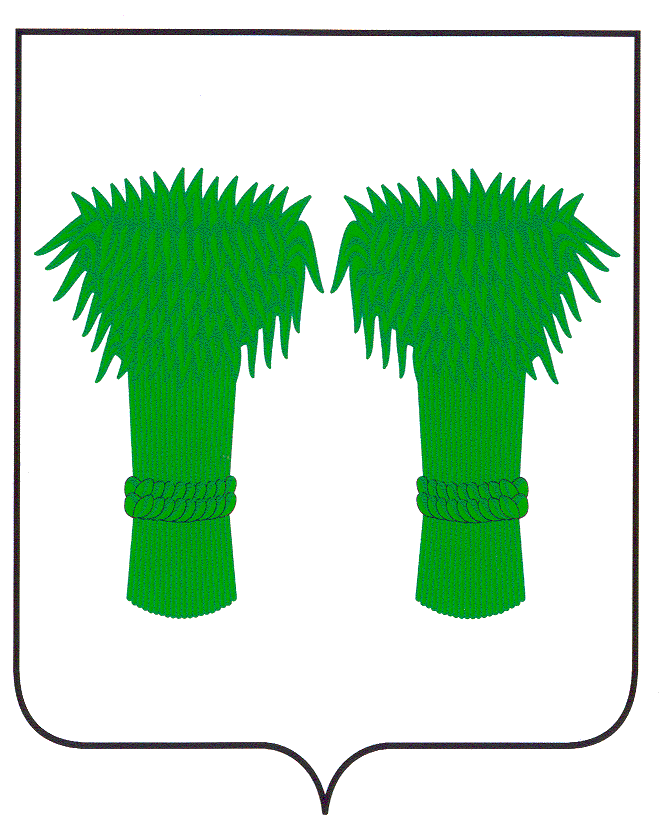 МУНИЦИПАЛЬНЫЙВЕСТНИК                                     информационный бюллетеньОфициальное издание районного Собрания депутатов иадминистрации Кадыйского муниципального районаРОССИЙСКАЯ ФЕДЕРАЦИЯКОСТРОМСКАЯ ОБЛАСТЬАДМИНИСТРАЦИЯ КАДЫЙСКОГО МУНИЦИПАЛЬНОГО РАЙОНАПОСТАНОВЛЕНИЕ05 августа  2020 года.			                   		                                                                            № 301О создании комиссии по рассмотрению бизнес-плановглав личных подсобных и крестьянских (фермерских)хозяйств, планирующих участвовать в конкурсах на получение средств государственной поддержки в сельскохозяйственном производстве.	Руководствуясь Федеральным Законом от 06.10.2003 года №131-ФЗ «Об общих принципах организации местного самоуправления в Российской Федерации», Уставом Кадыйского муниципального района, 	постановляю:1. Создать комиссию по рассмотрению бизнес-планов глав личных подсобных и крестьянских (фермерских) хозяйств, планирующих участвовать в конкурсах на получение средств государственной поддержки в сельскохозяйственном производстве.	 2. Утвердить состав комиссии по рассмотрению бизнес-планов глав личных подсобных и крестьянских (фермерских) хозяйств, планирующих участвовать в конкурсах на получение средств государственной поддержки в сельскохозяйственном производстве (Приложение № 1).  3. Контроль за исполнением настоящего постановления возложить на заместителя главы администрации Кадыйского муниципального района по экономике Куликову Н.Н..  4. 3.	Настоящее постановление  вступает в силу с момента подписания и подлежит официальному опубликованию.Глава  Кадыйского муниципального района         Е.Ю. БольшаковПриложение № 1к постановлению администрацииКадыйского муниципального района «05»    августа 2020 года №301Состав комиссии по рассмотрению бизнес-планов глав личных подсобных и крестьянских (фермерских) хозяйств, планирующих участвовать в конкурсах на получение средств государственной поддержки в сельскохозяйственном производстве.Председатель комиссии  -           глава администрации Кадыйского муниципального района                                                     Е.Ю. Большаков;Заместитель председателя комиссии     -    заместитель главы Кадыйского  муниципального              района  по экономике Н.Н. Куликова; Члены комиссии  -                          начальник отдела сельского хозяйства и продовольствия                                       администрации Кадыйского муниципального района А.П. Меташев;                                         глава Столпинского сельского поселения (по согласованию);                                         глава Екатеринкинского сельского поселения (по согласованию);                                         глава Завражного сельского поселения (по согласованию);                                         глава Вешкинского сельского поселения (по согласованию);глава Селищенского сельского поселения (по согласованию);                                             глава Чернышевского сельского поселения (по согласованию);глава Паньковского сельского поселения (по согласованию);председатель общественной палаты при губернаторе Костромской области  - Е.В. Маннапова;председатель  районного Совета ветеранов – Л.В. Носова;                                           ведущий эксперт по координации отрасли растениеводства,                                          животноводства и механизации отдела сельского хозяйства и                                         продовольствия администрации Кадыйского муниципального                                         района Т.А. Шальнова.РОССИЙСКАЯ   ФЕДЕРАЦИЯКОСТРОМСКАЯ   ОБЛАСТЬСОБРАНИЕ   ДЕПУТАТОВ   КАДЫЙСКОГО   МУНИЦИПАЛЬНОГО   РАЙОНАР Е Ш Е Н И Е                                                                                                                                                                                                                                                                                                   31   июля  2020 года                                                                                                                                                        № 441        О внесении изменений и дополнений         в решение Собрания депутатов         от 20.12.2019 года №  397        «О бюджете Кадыйского муниципального         района на 2020 год и плановый период         2021 и 2022 годов».  1. В соответствии с Законом Костромской области от 07.07.2020 года №708-6-ЗКО «О внесении изменений в Закон Костромской области «Об областном бюджете на 2020 год и плановый период 2021 и 2022 годов»   муниципальному району уменьшена из областного бюджета:- субсидия на разработку проектно-сметной документации на строительство и реконструкцию (модернизацию) объектов питьевого водоснабжения в сумме 3500,0 тыс. рублей.2. Уменьшить передачу на 2020 год из бюджета муниципального района бюджету городского поселения п. Кадый субсидии на разработку проектно-сметной документации на строительство и реконструкцию (модернизацию) объектов питьевого водоснабжения в сумме 3500,0 тыс. рублей в сумме 3500,0 тыс. рублей.	   Учитывая изложенное                                               Собрание депутатов решило  1. В  пункте 1  решения Собрания   депутатов  от  20.12.2019   года    № 397    «О   бюджете Кадыйского муниципального    района   на  2020 год и плановый период 2021 и 2022 годов» на 2020 год   слова   «Общий  объем  доходов   бюджета муниципального района в сумме 184748,4  тыс. рублей, в том числе объем безвозмездных поступлений из  бюджетов других уровней  в   сумме   150793,6 тыс. рублей, общий   объем    расходов      бюджета муниципального района в сумме 186286,2 тыс. рублей, дефицит бюджета муниципального района в сумме 1537,8 тыс. рублей» заменить словами «Общий объем доходов бюджета муниципального района в сумме 181248,4 тыс. рублей,  в   том   числе объем безвозмездных поступлений из бюджетов других уровней в сумме  147293,6 тыс. рублей, общий объем расходов бюджета муниципального района в сумме  182786,2 тыс.  рублей,  дефицит бюджета муниципального района в сумме 1537,8 тыс. рублей»;2. Утвердить в  бюджете муниципального района на 2020 год поступления доходов   по группам,   подгруппам,   статьям   и   подстатьям   классификации   доходов   согласно приложению № 1 к настоящему решению.3. Утвердить    распределение  бюджетных ассигнований   по разделам,     подразделам, целевым     статьям   и   видам    расходов классификации на 2020 год согласно приложению № 2 к настоящему решению.4. Приложение №3 решения Собрания депутатов Кадыйского муниципального района от 31.03.2020 года № 424 «О внесении изменений и дополнений в решение Собрания депутатов от 20.12.2019 года №397 «О бюджете Кадыйского муниципального района на 2020 год и плановый период 2021 и 2022 годов» утратило силу.5.   Настоящее решение вступает в силу с момента официального  опубликования.               Глава  Кадыйского                                                                                    Председатель Собрания депутатов           муниципального района   Е.Ю.  Большаков                         Кадыйского муниципального района  М.А. Цыплова                                            Приложение 1к решению Собрания депутатовКадыйского муниципального района№ 441    от   31 июля      2020 годаПриложение 1к решению Собрания депутатовКадыйского муниципального района№ 441    от   31 июля      2020 годаПриложение 1к решению Собрания депутатовКадыйского муниципального района№ 441    от   31 июля      2020 годаДОХОДЫбюджета Кадыйского муниципального района на 2020 годДОХОДЫбюджета Кадыйского муниципального района на 2020 годДОХОДЫбюджета Кадыйского муниципального района на 2020 годПлан годКодНаименование платежей00000000000000000000Неуказанный код дохода181 248 445,0000010000000000000000НАЛОГОВЫЕ И НЕНАЛОГОВЫЕ ДОХОДЫ30 756 800,0000010100000000000000НАЛОГИ НА ПРИБЫЛЬ, ДОХОДЫ10 727 500,0000010102000010000110Налог на доходы физических лиц10 727 500,0000010102010010000110Налог на доходы физических лиц с доходов, источником которых является налоговый агент, за исключением доходов, в отношении которых исчисление и уплата налога осуществляются в соответствии со статьями 227, 2271 и 228 Налогового кодекса Российской Федерации10 451 900,0000010102020010000110Налог на доходы физических лиц с доходов, полученных от осуществления деятельности физическими лицами, зарегистрированными в качестве индивидуальных предпринимателей, нотариусов, занимающихся частной практикой, адвокатов, учредивших адвокатские кабинеты, и других лиц, занимающихся частной практикой в соответствии со статьей 227 Налогового кодекса Российской Федерации29 600,0000010102030010000110Налог на доходы физических лиц с доходов, полученных физическими лицами в соответствии со статьей 228 Налогового кодекса Российской Федерации-5 500,0000010102040010000110Налог на доходы физических лиц в виде фиксированных авансовых платежей с доходов, полученных физическими лицами, являющимися иностранными гражданами, осуществляющими трудовую деятельность по найму на основании патента в соответствии со статьей 2271 Налогового кодекса Российской Федерации251 500,0000010300000000000000НАЛОГИ НА ТОВАРЫ (РАБОТЫ, УСЛУГИ), РЕАЛИЗУЕМЫЕ НА ТЕРРИТОРИИ РОССИЙСКОЙ ФЕДЕРАЦИИ1 673 300,0000010302000010000110Акцизы по подакцизным товарам (продукции), производимым на территории Российской Федерации1 673 300,0000010302231010000110Доходы от уплаты акцизов на дизельное топливо, подлежащие распределению между бюджетами субъектов Российской Федерации и местными бюджетами с учетом установленных дифференцированных нормативов отчислений в местные бюджеты758 005,0000010302241010000110Доходы от уплаты акцизов на моторные масла для дизельных и (или) карбюраторных (инжекторных) двигателей, подлежащие распределению между бюджетами субъектов Российской Федерации и местными бюджетами с учетом установленных дифференцированных нормативов отчислений в местные бюджеты6 693,0000010302251010000110Доходы от уплаты акцизов на автомобильный бензин, подлежащие распределению между бюджетами субъектов Российской Федерации и местными бюджетами с учетом установленных дифференцированных нормативов отчислений в местные бюджеты1 030 753,0000010302261010000110Доходы от уплаты акцизов на прямогонный бензин, подлежащие распределению между бюджетами субъектов Российской Федерации и местными бюджетами с учетом установленных дифференцированных нормативов отчислений в местные бюджеты-122 151,0000010500000000000000НАЛОГИ НА СОВОКУПНЫЙ ДОХОД9 759 000,0000010501000000000110Налог, взимаемый в связи с применением упрощенной системы налогообложения5 852 000,0000010501010010000110Налог, взимаемый с налогоплательщиков, выбравших в качестве объекта налогообложения доходы3 083 200,0000010501011010000110Налог, взимаемый с налогоплательщиков, выбравших в качестве объекта налогообложения доходы3 083 075,0000010501012010000110Налог, взимаемый с налогоплательщиков, выбравших в качестве объекта налогообложения доходы (за налоговые периоды, истекшие до 1 января 2011 года)125,0000010501020010000110Налог, взимаемый с налогоплательщиков, выбравших в качестве объекта налогообложения доходы, уменьшенные на величину расходов2 768 779,0000010501021010000110Налог, взимаемый с налогоплательщиков, выбравших в качестве объекта налогообложения доходы, уменьшенные на величину расходов (в том числе минимальный налог, зачисляемый в бюджеты субъектов Российской Федерации)2 768 779,0000010501050010000110Минимальный налог, зачисляемый в бюджеты субъектов Российской Федерации (за налоговые периоды, истекшие до 1 января 2016 года)21,0000010502000020000110Единый налог на вмененный доход для отдельных видов деятельности3 784 900,0000010502010020000110Единый налог на вмененный доход для отдельных видов деятельности3 784 900,0000010503000010000110Единый сельскохозяйственный налог21 182,0000010503010010000110Единый сельскохозяйственный налог21 182,0000010504000020000110Налог, взимаемый в связи с применением патентной системы налогообложения100 918,0000010504020020000110Налог, взимаемый в связи с применением патентной системы налогообложения, зачисляемый в бюджеты муниципальных районов100 918,0000010800000000000000ГОСУДАРСТВЕННАЯ ПОШЛИНА395 000,0000010803000010000110Государственная пошлина по делам, рассматриваемым в судах общей юрисдикции, мировыми судьями395 000,0000010803010010000110Государственная пошлина по делам, рассматриваемым в судах общей юрисдикции, мировыми судьями (за исключением Верховного Суда Российской Федерации)395 000,0000011100000000000000ДОХОДЫ ОТ ИСПОЛЬЗОВАНИЯ ИМУЩЕСТВА, НАХОДЯЩЕГОСЯ В ГОСУДАРСТВЕННОЙ И МУНИЦИПАЛЬНОЙ СОБСТВЕННОСТИ1 610 000,0000011105000000000120Доходы, получаемые в виде арендной либо иной платы за передачу в возмездное пользование государственного и муниципального имущества (за исключением имущества бюджетных и автономных учреждений, а также имущества государственных и муниципальных унитарных предприятий, в том числе казенных)1 610 000,0000011105010000000120Доходы, получаемые в виде арендной платы за земельные участки, государственная собственность на которые не разграничена, а также средства от продажи права на заключение договоров аренды указанных земельных участков1 490 000,0000011105013050000120Доходы, получаемые в виде арендной платы за земельные участки, государственная собственность на которые не разграничена и которые расположены в границах межселенных территорий муниципальных районов, а также средства от продажи права на заключение договоров аренды указанных земельных участков1 110 000,0000011105013130000120Доходы, получаемые в виде арендной платы за земельные участки, государственная собственность на которые не разграничена и которые расположены в границах городских поселений, а также средства от продажи права на заключение договоров аренды указанных земельных участков380 000,0000011105070000000120Доходы от сдачи в аренду имущества, составляющего государственную (муниципальную) казну (за исключением земельных участков)120 000,0000011105075050000120Доходы от сдачи в аренду имущества, составляющего казну муниципальных районов (за исключением земельных участков)120 000,0000011200000000000000ПЛАТЕЖИ ПРИ ПОЛЬЗОВАНИИ ПРИРОДНЫМИ РЕСУРСАМИ47 000,0000011201000010000120Плата за негативное воздействие на окружающую среду47 000,0000011201010010000120Плата за выбросы загрязняющих веществ в атмосферный воздух стационарными объектами14 052,0000011201040010000120Плата за размещение отходов производства и потребления32 948,0000011201041010000120плата за размещение отходов производства31 948,0000011201042010000120плата за размещение твердых коммунальных отходов1 000,0000011300000000000000ДОХОДЫ ОТ ОКАЗАНИЯ ПЛАТНЫХ УСЛУГ (РАБОТ) И КОМПЕНСАЦИИ ЗАТРАТ ГОСУДАРСТВА3 915 000,0000011301000000000130Доходы от оказания платных услуг (работ)2 807 000,0000011301990000000130Прочие доходы от оказания платных услуг (работ)2 807 000,0000011301995050000130Прочие доходы от оказания платных услуг (работ) получателями средств бюджетов муниципальных районов2 807 000,0000011302000000000130Доходы от компенсации затрат государства1 108 000,0000011302060000000130Доходы, поступающие в порядке возмещения расходов, понесенных в связи с эксплуатацией имущества1 070 498,0000011302065050000130Доходы, поступающие в порядке возмещения расходов, понесенных в связи с эксплуатацией имущества муниципальных районов1 070 498,0000011302990000000130Прочие доходы от компенсации затрат государства37 502,0000011302995050000130Прочие доходы от компенсации затрат бюджетов муниципальных районов37 502,0000011400000000000000ДОХОДЫ ОТ ПРОДАЖИ МАТЕРИАЛЬНЫХ И НЕМАТЕРИАЛЬНЫХ АКТИВОВ2 182 183,0000011402000000000000Доходы от реализации имущества, находящегося в государственной и муниципальной собственности (за исключением движимого имущества бюджетных и автономных учреждений, а также имущества государственных и муниципальных унитарных предприятий, в том числе казенных)1 761 481,0000011402050050000410Доходы от реализации имущества, находящегося в собственности муниципальных районов (за исключением движимого имущества муниципальных бюджетных и автономных учреждений, а также имущества муниципальных унитарных предприятий, в том числе казенных), в части реализации основных средств по указанному имуществу1 761 481,0000011402053050000410Доходы от реализации иного имущества, находящегося в собственности муниципальных районов (за исключением имущества муниципальных бюджетных и автономных учреждений, а также имущества муниципальных унитарных предприятий, в том числе казенных), в части реализации основных средств по указанному имуществу1 761 481,0000011406000000000430Доходы от продажи земельных участков, находящихся в государственной и муниципальной собственности420 702,0000011406010000000430Доходы от продажи земельных участков, государственная собственность на которые не разграничена420 702,0000011406013050000430Доходы от продажи земельных участков, государственная собственность на которые не разграничена и которые расположены в границах межселенных территорий муниципальных районов400 702,0000011406013130000430Доходы от продажи земельных участков, государственная собственность на которые не разграничена и которые расположены в границах городских поселений20 000,0000011500000000000000АДМИНИСТРАТИВНЫЕ ПЛАТЕЖИ И СБОРЫ10,0000011502000000000140Платежи, взимаемые государственными и муниципальными органами (организациями) за выполнение определенных функций10,0000011502050050000140Платежи, взимаемые органами местного самоуправления (организациями) муниципальных районов за выполнение определенных функций10,0000011600000000000000ШТРАФЫ, САНКЦИИ, ВОЗМЕЩЕНИЕ УЩЕРБА447 807,0000011601000010000140Денежные взыскания (штрафы) за нарушение обязательных требований государственных стандартов, правил обязательной сертификации, нарушение требований нормативных документов по обеспечению единства измерений5 275,0000011601063010000140Денежные взыскания (штрафы)за нарушения1 500,0000011601193010000140Административные штрафы, установленные главой 19 Кодекса Российской Федерации об административных правонарушениях, за административные правонарушения против порядка управления, налагаемые мировыми судьями, комиссиями по делам несовершеннолетних и защите их прав500,0000011601203010000140Денежные взыскания (штрафы) за нарушения3 275,0000011602000000000140Денежные взыскания (штрафы) за нарушение антимонопольного законодательства в сфере конкуренции на товарных рынках, защиты конкуренции на рынке финансовых услуг, законодательства о естественных монополиях и законодательства о государственном регулировании цен (тарифов)50 000,0000011602020020000140Административные штрафы, установленные законами субъектов Российской Федерации об административных правонарушениях, за нарушение муниципальных правовых актов50 000,0000011610000010000140Денежные взыскания (штрафы) за нарушение законодательства Российской Федерации о государственном оборонном заказе143 707,0000011610123010000140Доходы от денежных взысканий (штрафов), поступающие в счет погашения задолженности, образовавшейся до 1 января 2020 года, подлежащие зачислению в бюджет муниципального образования по нормативам, действующим до 1 января 2020 года142 157,0000011610129010000140Денежные взыскания (штрафы) за нарушение законодательства Российской Федерации1 550,0000011611000010000140Денежные взыскания (штрафы) за нарушение законодательства Российской Федерации об использовании атомной энергии248 825,0000011611050010000140Платежи по искам о возмещении вреда, причиненного окружающей среде, а также платежи, уплачиваемые при добровольном возмещении вреда, причиненного окружающей среде (за исключением вреда, причиненного окружающей среде на особо охраняемых природных территориях), подлежащие зачислению в бюджет муниципального образования248 825,0000020000000000000000БЕЗВОЗМЕЗДНЫЕ ПОСТУПЛЕНИЯ150 491 645,0000020200000000000000БЕЗВОЗМЕЗДНЫЕ ПОСТУПЛЕНИЯ ОТ ДРУГИХ БЮДЖЕТОВ БЮДЖЕТНОЙ СИСТЕМЫ РОССИЙСКОЙ ФЕДЕРАЦИИ147 293 645,0000020210000000000000Дотации бюджетам бюджетной системы Российской Федерации77 572 650,0000020215001050000150Дотации бюджетам муниципальных районов на выравнивание бюджетной обеспеченности33 153 000,0000020215002050000150Дотации бюджетам муниципальных районов на поддержку мер по обеспечению сбалансированности бюджетов44 337 000,0000020215853050000150Дотации бюджетам муниципальных районов на поддержку мер по обеспечению сбалансированности бюджетов на реализацию мероприятий, связанных с обеспечением санитарно-эпидемиологической безопасности при подготовке к проведению общероссийского голосования по вопросу одобрения изменений в Конституцию Российской Федерации82 650,0000020220000000000000Субсидии бюджетам бюджетной системы Российской Федерации11 779 983,0000020220216050000150Субсидии бюджетам муниципальных районов на осуществление дорожной деятельности в отношении автомобильных дорог общего пользования, а также капитального ремонта и ремонта дворовых территорий многоквартирных домов, проездов к дворовым территориям многоквартирных домов населенных пунктов8 100 000,0000020225097050000150Субсидии бюджетам муниципальных районов на создание в общеобразовательных организациях, расположенных в сельской местности, условий для занятий физической культурой и спортом668 194,0000020225299050000150Субсидии бюджетам муниципальных районов на реализацию мероприятий федеральной целевой программы "Увековечение памяти погибших при защите Отечества на 2019-2024 годы"73 685,0000020225467050000150Субсидии бюджетам муниципальных образований на обеспечение развития и укрепления материально-технической базы домов культуры в населенных пунктах с численностью жителей до 50 тысяч человек626 317,0000020225497050000150Субсидии бюджетам муниципальных районов (городских округов) на реализацию мероприятий по обеспечению жильем молодых семей635 402,0000020225519050000150Субсидия на поддержку отрасли культура158 275,0000020229999050000150Прочие субсидии бюджетам муниципальных районов1 518 110,0000020230000000000000Субвенции бюджетам бюджетной системы Российской Федерации57 497 660,0000020230024050000150Субвенции бюджетам муниципальных районов на выполнение передаваемых полномочий субъектов Российской Федерации57 497 660,0000020240000000000000Иные межбюджетные трансферты443 352,0000020240014050000150Межбюджетные трансферты, передаваемые бюджетам муниципальных районов из бюджетов поселений на осуществление части полномочий по решению вопросов местного значения в соответствии с заключенными соглашениями443 352,0000020700000000000000ПРОЧИЕ БЕЗВОЗМЕЗДНЫЕ ПОСТУПЛЕНИЯ3 198 000,0000020705020050000150Поступления от денежных пожертвований, предоставляемых физическими лицами получателям средств бюджетов муниципальных районов2 760 000,0000020705030050000150Прочие безвозмездные поступления в бюджеты муниципальных районов438 000,00184 748 445,00Итого:181 248 445,00Приложение 2к решению Собрания депутатовКадыйского муниципального района№  441    от 31 июля      2020 годаПриложение 2к решению Собрания депутатовКадыйского муниципального района№  441    от 31 июля      2020 годаПриложение 2к решению Собрания депутатовКадыйского муниципального района№  441    от 31 июля      2020 годаПриложение 2к решению Собрания депутатовКадыйского муниципального района№  441    от 31 июля      2020 годаПриложение 2к решению Собрания депутатовКадыйского муниципального района№  441    от 31 июля      2020 годаПриложение 2к решению Собрания депутатовКадыйского муниципального района№  441    от 31 июля      2020 годаПриложение 2к решению Собрания депутатовКадыйского муниципального района№  441    от 31 июля      2020 годаПриложение 2к решению Собрания депутатовКадыйского муниципального района№  441    от 31 июля      2020 годаРАСПРЕДЕЛЕНИЕ БЮДЖЕТНЫХ АССИГНОВАНИЙпо разделам, подразделам, целевым статьям, группам и подгруппам видов расходов классификации расходов бюджетов на 2020 годРАСПРЕДЕЛЕНИЕ БЮДЖЕТНЫХ АССИГНОВАНИЙпо разделам, подразделам, целевым статьям, группам и подгруппам видов расходов классификации расходов бюджетов на 2020 годРАСПРЕДЕЛЕНИЕ БЮДЖЕТНЫХ АССИГНОВАНИЙпо разделам, подразделам, целевым статьям, группам и подгруппам видов расходов классификации расходов бюджетов на 2020 годРАСПРЕДЕЛЕНИЕ БЮДЖЕТНЫХ АССИГНОВАНИЙпо разделам, подразделам, целевым статьям, группам и подгруппам видов расходов классификации расходов бюджетов на 2020 годРАСПРЕДЕЛЕНИЕ БЮДЖЕТНЫХ АССИГНОВАНИЙпо разделам, подразделам, целевым статьям, группам и подгруппам видов расходов классификации расходов бюджетов на 2020 годРАСПРЕДЕЛЕНИЕ БЮДЖЕТНЫХ АССИГНОВАНИЙпо разделам, подразделам, целевым статьям, группам и подгруппам видов расходов классификации расходов бюджетов на 2020 годРАСПРЕДЕЛЕНИЕ БЮДЖЕТНЫХ АССИГНОВАНИЙпо разделам, подразделам, целевым статьям, группам и подгруппам видов расходов классификации расходов бюджетов на 2020 годРАСПРЕДЕЛЕНИЕ БЮДЖЕТНЫХ АССИГНОВАНИЙпо разделам, подразделам, целевым статьям, группам и подгруппам видов расходов классификации расходов бюджетов на 2020 годКодыВедомственной классификацииВедомственной классификацииВедомственной классификацииВедомственной классификацииНаименованиеразделподразделподразделцелевая статьявид расходаЗа год1233456ОБЩЕГОСУДАРСТВЕННЫЕ ВОПРОСЫ010000000000000000032 927 860,00Функционирование высшего должностного лица субъекта Российской Федерации и муниципального образования0102020000000000000881 948,00Расходы на выплаты по оплате труда  главы Кадыйского муниципального района0102020010000110000881 948,00Фонд оплаты труда государственных (муниципальных) органов0102020010000110121691 290,00Взносы по обязательному социальному страхованию на выплаты денежного содержания и иные выплаты работникам государственных (муниципальных) органов0102020010000110129190 658,00Функционирование законодательных (представительных) органов государственной власти и представительных органов муниципальных образований0103030000000000000223 260,00Расходы на выплаты по оплате труда работников законодательного органа Кадыйского муниципального района0103030020000110000223 260,00Фонд оплаты труда государственных (муниципальных) органов0103030020000110121172 681,00Взносы по обязательному социальному страхованию на выплаты денежного содержания и иные выплаты работникам государственных (муниципальных) органов010303002000011012950 579,00Функционирование Правительства Российской Федерации, высших исполнительных органов государственной власти субъектов Российской Федерации, местных администраций01040400000000000007 601 595,00Расходы на выплаты по оплате труда работников органов местного самоуправления01040400500001100005 474 865,00Фонд оплаты труда государственных (муниципальных) органов01040400500001101214 446 210,00Иные выплаты персоналу государственных (муниципальных) органов, за исключением фонда оплаты труда01040400500001101222 400,00Взносы по обязательному социальному страхованию на выплаты денежного содержания и иные выплаты работникам государственных (муниципальных) органов01040400500001101291 026 255,00Осуществление полномочий в области архивного дела за счет субвенции из областного бюджета0104040050072050000746 600,00Фонд оплаты труда государственных (муниципальных) органов0104040050072050121563 760,00Взносы по обязательному социальному страхованию на выплаты денежного содержания и иные выплаты работникам государственных (муниципальных) органов0104040050072050129167 840,00Прочая закупка товаров, работ и услуг для обеспечения государственных (муниципальных) нужд010404005007205024415 000,00Осуществление полномочий по решению вопросов в сфере трудовых отношений за счет субвенции из областного бюджета0104040050072060000325 000,00Фонд оплаты труда государственных (муниципальных) органов0104040050072060121250 544,00Взносы по обязательному социальному страхованию на выплаты денежного содержания и иные выплаты работникам государственных (муниципальных) органов010404005007206012974 456,00Осуществление полномочий по образованию и организации деятельности комиссий по делам несовершеннолетних и защите их прав за счет субвенции из областного бюджета0104040050072070000332 210,00Фонд оплаты труда государственных (муниципальных) органов0104040050072070121256 081,00Взносы по обязательному социальному страхованию на выплаты денежного содержания и иные выплаты работникам государственных (муниципальных) органов010404005007207012976 129,00Осуществление полномочий по организации деятельности административных комиссий за счет субвенции из областного бюджета010404005007208000019 900,00Прочая закупка товаров, работ и услуг для обеспечения государственных (муниципальных) нужд010404005007208024419 900,00Осуществление полномочий по составлению протоколов об административных правонарушениях за счет субвенции из областного бюджета010404005007209000016 800,00Прочая закупка товаров, работ и услуг для обеспечения государственных (муниципальных) нужд010404005007209024416 800,00Осуществление полномочий по организации и осуществлению деятельности по опеке и попечительству.0104040050072220000669 420,00Фонд оплаты труда государственных (муниципальных) органов0104040050072220121494 114,00Взносы по обязательному социальному страхованию на выплаты денежного содержания и иные выплаты работникам государственных (муниципальных) органов0104040050072220129144 655,76Прочая закупка товаров, работ и услуг для обеспечения государственных (муниципальных) нужд010404005007222024430 650,24Субвенции бюджетам поселений на осуществление полномочий по составлению протоколов об административных правонарушениях010404401017209000016 800,00Субвенции010404401017209053016 800,00Обеспечение деятельности финансовых, налоговых и таможенных органов и органов финансового (финансово-бюджетного) надзора01060600000000000003 602 884,00 Расходы на выплаты по оплате труда работников Контрольно-счетной комиссии Кадыйского муниципального района0106060040000110000302 884,00Фонд оплаты труда государственных (муниципальных) органов0106060040000110121238 289,00Взносы по обязательному социальному страхованию на выплаты денежного содержания и иные выплаты работникам государственных (муниципальных) органов010606004000011012964 595,00Расходы на выплаты по оплате труда работников органов местного самоуправления01060640103001100002 688 625,00Фонд оплаты труда государственных (муниципальных) органов01060640103001101212 065 905,00Иные выплаты персоналу государственных (муниципальных) органов, за исключением фонда оплаты труда0106064010300110122600,00Взносы по обязательному социальному страхованию на выплаты денежного содержания и иные выплаты работникам государственных (муниципальных) органов0106064010300110129622 120,00Расходы на обеспечение функций органов местного самоуправления0106064010300190000611 375,00Прочая закупка товаров, работ и услуг для обеспечения государственных (муниципальных) нужд0106064010300190244594 887,00Уплата иных платежей010606401030019085316 488,00Резервные фонды0111110000000000000100 000,00Резервный фонд администрации Кадыйского муниципального района0111110700020130000100 000,00Резервные средства0111110700020130870100 000,00Другие общегосударственные вопросы011313000000000000020 518 173,00Оценка недвижимости, признание прав и регулирование отношений по государственной  и муниципальной собственности0113130900020150000150 000,00Прочая закупка товаров, работ и услуг для обеспечения государственных (муниципальных) нужд0113130900020150244150 000,00Реализация государственных функций,связанных с общегосударственным управлением011313092002017000013 598 829,00Прочая закупка товаров, работ и услуг для обеспечения государственных (муниципальных) нужд011313092002017024413 588 014,00Уплата иных платежей011313092002017085310 815,00Учреждения по обеспечению хозяйственного и транспортного обслуживания01131309300005900006 219 287,00Фонд оплаты труда учреждений01131309300005901112 264 045,00Иные выплаты персоналу учреждений, за исключением фонда оплаты труда01131309300005901125 100,00Взносы по обязательному социальному страхованию на выплаты по оплате труда работников и иные выплаты работникам учреждений0113130930000590119517 082,00Прочая закупка товаров, работ и услуг для обеспечения государственных (муниципальных) нужд01131309300005902443 068 970,00Исполнение судебных актов Российской Федерации и мировых соглашений по возмещению вреда, причиненного в результате незаконных действий (бездействия) органов государственной власти (государственных органов), органов местного самоуправления либо должностных лиц этих органов, а также в результате деятельности учреждений011313093000059083148 000,00Уплата налога на имущество организаций и земельного налога011313093000059085120 000,00Уплата прочих налогов, сборов011313093000059085260 000,00Уплата иных платежей0113130930000590853236 090,00Проведение общероссийского голосования по вопросу одобрения изменений в Конституцию Российской Федерации011313099W020330000193 844,00Прочая закупка товаров, работ и услуг для обеспечения государственных (муниципальных) нужд011313099W020330244193 844,00Реализация мероприятий, связанных с обеспечением санитарно-эпидемиологической безопасности при подготовке к проведению общероссийского голосования по вопросу одобрения изменений в конституцию Российской Федерации011313099W05853000082 650,00Прочая закупка товаров, работ и услуг для обеспечения государственных (муниципальных) нужд011313099W05853024482 650,00Развитие субъектов малого и среднего предпринимательства в Кадыйском муниципальном районе на 2015-2017 годы01131340000201800005 000,00Прочая закупка товаров, работ и услуг для обеспечения государственных (муниципальных) нужд01131340000201802445 000,00Развитие муниципальной службы Кадыйского муниципального района Костромской области на 2018-2020 годы011313400002021000080 000,00Прочая закупка товаров, работ и услуг для обеспечения государственных (муниципальных) нужд011313400002021024480 000,00Профилактика правонарушений в Кадыйском муниципальном районе на 2015-2020 годы01131340000202600005 000,00Прочая закупка товаров, работ и услуг для обеспечения государственных (муниципальных) нужд01131340000202602445 000,00Противодействие злоупотреблению наркотическими средствами и их незаконному обороту в Кадыйском муниципальном районе на 2017-2020 годы01131340000202610002 000,00Прочая закупка товаров, работ и услуг для обеспечения государственных (муниципальных) нужд01131340000202612442 000,00Повышение безопасности дорожного движения на территории Кадыйского муниципального района на 2015-2017 годы01131340000202700001 000,00Прочая закупка товаров, работ и услуг для обеспечения государственных (муниципальных) нужд01131340000202702441 000,00МП "Поддержка социально ориентированных некомерческих организаций в Кадыйском муниципальном районе на 2017-2019 годы"011313400002031000048 000,00Субсидии (гранты в форме субсидий) на финансовое обеспечение затрат в связи с производством (реализацией) товаров, выполнением работ, оказанием услуг, порядком (правилами) предоставления которых не установлены требования о последующем подтверждении их использования в соответствии с условиями и (или) целями предоставления011313400002031063348 000,00реализация мероприятий федеральной целевой программы "Увековечение памяти погибших при защите Отечества на 2019-2024 годы"01131340000L299000077 563,00Прочая закупка товаров, работ и услуг для обеспечения государственных (муниципальных) нужд01131340000L299024477 563,00МП "Основные направления кадровой политики в Кадыйском муниципальном районе на 2018-2020 годы"011313402002029000055 000,00Прочая закупка товаров, работ и услуг для обеспечения государственных (муниципальных) нужд011313402002029024455 000,00НАЦИОНАЛЬНАЯ БЕЗОПАСНОСТЬ И ПРАВООХРАНИТЕЛЬНАЯ ДЕЯТЕЛЬНОСТЬ030000000000000000018 000,00Защита населения и территории от чрезвычайных ситуаций природного и техногенного характера, гражданская оборона030909000000000000018 000,00Обеспечение мероприятий по гражданской обороне и чрезвычайным ситуациям030909095002034000018 000,00Прочая закупка товаров, работ и услуг для обеспечения государственных (муниципальных) нужд030909095002034024418 000,00НАЦИОНАЛЬНАЯ ЭКОНОМИКА040000000000000000012 959 325,00Сельское хозяйство и рыболовство0405050000000000000780 050,00Осущесвление органами местного самоуправления государственных полномочий в сфере АПК за счет субвенции из областного бюджета0405050050072010000708 500,00Фонд оплаты труда государственных (муниципальных) органов0405050050072010121546 006,00Взносы по обязательному социальному страхованию на выплаты денежного содержания и иные выплаты работникам государственных (муниципальных) органов0405050050072010129161 364,92Прочая закупка товаров, работ и услуг для обеспечения государственных (муниципальных) нужд04050500500720102441 129,08Мероприятия по предупреждению и ликвидации болезней животных, их лечению, защите населения от болезней общих для человека и животных за счет средств местного бюджета040505436002023000022 000,00Прочая закупка товаров, работ и услуг для обеспечения государственных (муниципальных) нужд040505436002023024422 000,00Мероприятия в области сельского хозяйства040505436002030000012 000,00Прочая закупка товаров, работ и услуг для обеспечения государственных (муниципальных) нужд040505436002030024412 000,00Организация мероприятий при осуществлении деятельности по обращению с животными без владельцев040505436007234000033 800,00Прочая закупка товаров, работ и услуг для обеспечения государственных (муниципальных) нужд040505436007234024433 800,00Мероприятия по борьбе с сорным растением - борьщевик Сосновского04050543600S22500003 750,00Прочая закупка товаров, работ и услуг для обеспечения государственных (муниципальных) нужд04050543600S22502443 750,00Транспорт04080800000000000001 686 400,00Отдельные мероприятия в области автомобильного транспорта04080830300200900001 686 400,00Субсидии на возмещение недополученных доходов или возмещение фактически понесенных затрат в связи с производством (реализацией) товаров, выполнением работ, оказанием услуг04080830300200908111 686 400,00Дорожное хозяйство (дорожные фонды)04090900000000000009 773 300,00Содержание и ремонт автомобильных дорог общего пользования04090931500200200001 673 300,00Прочая закупка товаров, работ и услуг для обеспечения государственных (муниципальных) нужд04090931500200202441 673 300,00Субсидии на проектирование, строительство (реконструкцию), капитальный ремонт, ремонт и содержание автомобильных дорог общего пользования местного значения, в том числе на формирование муниципальных дорожных фондов04090940101710400008 100 000,00Субсидии, за исключением субсидий на софинансирование капитальных вложений в объекты государственной (муниципальной) собственности04090940101710405218 100 000,00Другие вопросы в области национальной экономики0412120000000000000719 575,00Мероприятия по землеустройству и землепользованию0412123400020030000200 000,00Прочая закупка товаров, работ и услуг для обеспечения государственных (муниципальных) нужд0412123400020030244200 000,00Другие мероприятия в области национальной экономики0412123400020040000400 000,00Прочая закупка товаров, работ и услуг для обеспечения государственных (муниципальных) нужд0412123400020040244400 000,00Иные межбюджетные трансферты по решению вопросов местного значения в соответствии с заключенными соглашениями0412124010173020000119 575,00Иные межбюджетные трансферты0412124010173020540119 575,00ЖИЛИЩНО-КОММУНАЛЬНОЕ ХОЗЯЙСТВО05000000000000000002 564 389,00Коммунальное хозяйство05020200000000000002 102 389,00Мероприятия в области коммунального хозяйства05020236100200600001 073 705,00Прочая закупка товаров, работ и услуг для обеспечения государственных (муниципальных) нужд05020236100200602441 073 705,00Компенсация выпадающих доходов организациям, предоставляющим населению услуги (БПК) по тарифам, не обеспечивающим возмещение издержек0502023610060030000131 185,00Субсидии на возмещение недополученных доходов или возмещение фактически понесенных затрат в связи с производством (реализацией) товаров, выполнением работ, оказанием услуг0502023610060030811131 185,00Расходные обязательства, возникшие при реализации проектов развития, основанных на общественных инициативах, в номинации "Местные инициативы".05020236100S1300000794 499,00Прочая закупка товаров, работ и услуг для обеспечения государственных (муниципальных) нужд05020236100S1300244794 499,00Энергосбережение и повышение энергетической эффективности на территории Кадыйского муниципального района05020240000S5010000103 000,00Прочая закупка товаров, работ и услуг для обеспечения государственных (муниципальных) нужд05020240000S5010244103 000,00Благоустройство0503030000000000000462 000,00Иные межбюджетные трансферты по решению вопросов местного значения в соответствии с заключенными соглашениями0503034010173020000462 000,00Иные межбюджетные трансферты0503034010173020540462 000,00ОХРАНА ОКРУЖАЮЩЕЙ СРЕДЫ0600000000000000000145 100,00Охрана объектов растительного и животного мира и среды их обитания0603030000000000000145 100,00Мероприятия в области охраны окружающей среды 0603034100020100000145 100,00Прочая закупка товаров, работ и услуг для обеспечения государственных (муниципальных) нужд0603034100020100244145 100,00ОБРАЗОВАНИЕ0700000000000000000105 334 875,00Дошкольное образование070101000000000000018 628 263,00Противодействие терроризму и экстремизму на 2017-2019 годы0701014000020250000204 750,00Прочая закупка товаров, работ и услуг для обеспечения государственных (муниципальных) нужд0701014000020250244204 750,00Развитие системы образования07010140000202800001 346 900,00Фонд оплаты труда учреждений07010140000202801117 680,00Взносы по обязательному социальному страхованию на выплаты по оплате труда работников и иные выплаты работникам учреждений07010140000202801192 320,00Прочая закупка товаров, работ и услуг для обеспечения государственных (муниципальных) нужд07010140000202802441 336 900,00Расходы на обеспечение деятельности (оказание услуг) детских дошкольных учреждений07010142000005900006 558 187,00Фонд оплаты труда учреждений07010142000005901113 440 597,00Иные выплаты персоналу учреждений, за исключением фонда оплаты труда0701014200000590112200,00Взносы по обязательному социальному страхованию на выплаты по оплате труда работников и иные выплаты работникам учреждений0701014200000590119891 154,00Прочая закупка товаров, работ и услуг для обеспечения государственных (муниципальных) нужд07010142000005902441 865 860,00Исполнение судебных актов Российской Федерации и мировых соглашений по возмещению вреда, причиненного в результате незаконных действий (бездействия) органов государственной власти (государственных органов), органов местного самоуправления либо должностных лиц этих органов, а также в результате деятельности учреждений0701014200000590831259 240,00Уплата налога на имущество организаций и земельного налога070101420000059085146 183,00Уплата прочих налогов, сборов07010142000005908526 000,00Уплата иных платежей070101420000059085348 953,00Расходы на обеспечение деятельности (оказание услуг) детских дошкольных учреждений за счет платных услуг и безвозмездных поступлений07010142000005910001 901 876,00Прочая закупка товаров, работ и услуг для обеспечения государственных (муниципальных) нужд07010142000005912441 901 876,00Реализация образовательных программ дошкольного образования в муниципальных дошкольных образовательных организациях07010142000721000008 616 550,00Фонд оплаты труда учреждений07010142000721001116 515 530,00Взносы по обязательному социальному страхованию на выплаты по оплате труда работников и иные выплаты работникам учреждений07010142000721001191 964 670,00Прочая закупка товаров, работ и услуг для обеспечения государственных (муниципальных) нужд0701014200072100244136 350,00Общее образование070202000000000000075 023 321,00Противодействие терроризму и экстремизму на 2017-2019 годы0702024000020250000147 000,00Прочая закупка товаров, работ и услуг для обеспечения государственных (муниципальных) нужд0702024000020250244147 000,00Противодействие злоупотреблению наркотическими средствами и их незаконному обороту в Кадыйском муниципальном районе на 2017-2020 годы070202400002026100017 000,00Прочая закупка товаров, работ и услуг для обеспечения государственных (муниципальных) нужд070202400002026124417 000,00Развитие системы образования07020240000202800005 301 732,00Иные выплаты персоналу учреждений, за исключением фонда оплаты труда070202400002028011229 400,00Прочая закупка товаров, работ и услуг для обеспечения государственных (муниципальных) нужд07020240000202802445 272 332,00Развитие физической культуры и спорта в Кадыйском районе на 2016-2020 годы07020240000L495300035 000,00Прочая закупка товаров, работ и услуг для обеспечения государственных (муниципальных) нужд07020240000L495324435 000,00Создание (обновление) материально-технической базы для реализации основных и дополнительных общеобразовательных программ цифрового и гуманитарных профилей в общеобразовательных организациях, расположенных в сельской местности и малых городах070202400E151690000200 000,00Прочая закупка товаров, работ и услуг для обеспечения государственных (муниципальных) нужд070202400E151690244200 000,00Создание в общеобразовательных организациях, расположенных в сельской местности и малых городах, условий для занятий физической культурой и спортом070202400E250970000956 194,00Прочая закупка товаров, работ и услуг для обеспечения государственных (муниципальных) нужд070202400E250970244956 194,00МП "Основные направления кадровой политики в Кадыйском муниципальном районе на 2018-2020 годы"070202402002029000086 000,00Фонд оплаты труда учреждений070202402002029011166 052,00Взносы по обязательному социальному страхованию на выплаты по оплате труда работников и иные выплаты работникам учреждений070202402002029011919 948,00Школы-детские сады,школы начальные,неполные средние и средние070202421000059000018 549 615,00Фонд оплаты труда учреждений07020242100005901119 589 473,00Иные выплаты персоналу учреждений, за исключением фонда оплаты труда070202421000059011265 150,00Взносы по обязательному социальному страхованию на выплаты по оплате труда работников и иные выплаты работникам учреждений07020242100005901191 909 908,00Прочая закупка товаров, работ и услуг для обеспечения государственных (муниципальных) нужд07020242100005902445 590 916,00Исполнение судебных актов Российской Федерации и мировых соглашений по возмещению вреда, причиненного в результате незаконных действий (бездействия) органов государственной власти (государственных органов), органов местного самоуправления либо должностных лиц этих органов, а также в результате деятельности учреждений0702024210000590831846 195,00Уплата налога на имущество организаций и земельного налога0702024210000590851311 872,00Уплата прочих налогов, сборов0702024210000590852118 475,00Уплата иных платежей0702024210000590853117 626,00Расходы на обеспечение деятельности школ за счет платных услуг и безвозмездных поступлений07020242100005910001 610 000,00Прочая закупка товаров, работ и услуг для обеспечения государственных (муниципальных) нужд07020242100005912441 610 000,00Реализация основных общеобразовательных программ в муниципальных общеобразоват организациях за счет субвенции из областного бюджета070202421007203000045 879 280,00Фонд оплаты труда учреждений070202421007203011134 665 631,00Иные выплаты персоналу учреждений, за исключением фонда оплаты труда07020242100720301121 700,00Взносы по обязательному социальному страхованию на выплаты по оплате труда работников и иные выплаты работникам учреждений070202421007203011910 440 749,00Прочая закупка товаров, работ и услуг для обеспечения государственных (муниципальных) нужд0702024210072030244771 200,00Организация отдыха детей в каникулярное время за счет субсидий из областного бюджета0702024320071020000326 340,00Прочая закупка товаров, работ и услуг для обеспечения государственных (муниципальных) нужд0702024320071020244326 340,00Организация и обеспечение отдыха и оздоровления детей в части софинансирования07020243200S1020000198 000,00Прочая закупка товаров, работ и услуг для обеспечения государственных (муниципальных) нужд07020243200S1020244198 000,00питание отдельных категорий учащихся муниципальных общеобразовательных организаций за счет субсидий из областного бюджета0702024360071320000740 996,00Прочая закупка товаров, работ и услуг для обеспечения государственных (муниципальных) нужд0702024360071320244740 996,00Обеспечение продуктовыми наборами отдельных категорий обучающихся муниципальных общеобразовательных организаций за счет субсидий из областного бюджета.070202436007237000013 104,00Прочая закупка товаров, работ и услуг для обеспечения государственных (муниципальных) нужд070202436007237024413 104,00Питание отдельных категорий учащихся муниципальных общеобразовательных организаций07020243600S1320000756 100,00Прочая закупка товаров, работ и услуг для обеспечения государственных (муниципальных) нужд07020243600S1320244756 100,00Обеспечение продуктовыми наборами отдельных категорий обучающихся муниципальных общеобразовательных организаций07020243600S2370000206 960,00Прочая закупка товаров, работ и услуг для обеспечения государственных (муниципальных) нужд07020243600S2370244206 960,00Дополнительное образование детей07030300000000000007 136 689,00Повышение безопасности дорожного движения на территории Кадыйского муниципального района на 2015-2017 годы07030340000202700001 000,00Прочая закупка товаров, работ и услуг для обеспечения государственных (муниципальных) нужд07030340000202702441 000,00Развитие культуры и туризма в Кадыйском муниципальном районе на 2016-2020 годы07030340000L014000045 550,00Прочая закупка товаров, работ и услуг для обеспечения государственных (муниципальных) нужд07030340000L014024445 550,00Расходы на обеспечение деятельности учреждений по внешкольной работе с детьми07030342300005900005 022 099,00Фонд оплаты труда учреждений07030342300005901112 088 358,44Иные выплаты персоналу учреждений, за исключением фонда оплаты труда07030342300005901123 000,00Взносы по обязательному социальному страхованию на выплаты по оплате труда работников и иные выплаты работникам учреждений0703034230000590119963 908,62Прочая закупка товаров, работ и услуг для обеспечения государственных (муниципальных) нужд0703034230000590244398 219,94Субсидии бюджетным учреждениям на финансовое обеспечение государственного (муниципального) задания на оказание государственных (муниципальных) услуг (выполнение работ)07030342300005906111 510 004,44Исполнение судебных актов Российской Федерации и мировых соглашений по возмещению вреда, причиненного в результате незаконных действий (бездействия) органов государственной власти (государственных органов), органов местного самоуправления либо должностных лиц этих органов, а также в результате деятельности учреждений070303423000059083124 154,60Уплата налога на имущество организаций и земельного налога07030342300005908514 704,00Уплата прочих налогов, сборов07030342300005908523 000,00Уплата иных платежей070303423000059085326 748,96Расходы на обеспечение деятельности учреждений по внешкольной работе с детьми за счет платных услуг и безвозмездных учреждений070303423000059100041 550,00Иные выплаты персоналу учреждений, за исключением фонда оплаты труда07030342300005911123 000,00Прочая закупка товаров, работ и услуг для обеспечения государственных (муниципальных) нужд070303423000059124438 550,00Погашение кредиторской задолженности подведомственными учреждениями0703034230000690000700 000,00Субсидии бюджетным учреждениям на иные цели0703034230000690612700 000,00Расходы в рамках персонифицированного финансирования дополнительного образования детей07030342300007900001 321 490,00Субсидии бюджетным учреждениям на финансовое обеспечение государственного (муниципального) задания на оказание государственных (муниципальных) услуг (выполнение работ)07030342300007906111 279 490,00Гранты в форме субсидии бюджетным учреждениям070303423000079061321 000,00Гранты в форме субсидии автономным учреждениям07030342300007906237 000,00Субсидии (гранты в форме субсидий) на финансовое обеспечение затрат в связи с производством (реализацией) товаров, выполнением работ, оказанием услуг, порядком (правилами) предоставления которых не установлены требования о последующем подтверждении их использования в соответствии с условиями и (или) целями предоставления07030342300007906337 000,00Субсидии (гранты в форме субсидий) на финансовое обеспечение затрат в связи с производством (реализацией) товаров, выполнением работ, оказанием услуг, не подлежащих казначейскому сопровождению07030342300007908137 000,00Организация и обеспечение отдыха и оздоровления детей в части софинансирования07030343200S10200005 000,00Прочая закупка товаров, работ и услуг для обеспечения государственных (муниципальных) нужд07030343200S10202445 000,00Молодежная политика0707070000000000000193 220,00ОРганизационно-воспитательная работа с молодежью0707074310000590000193 220,00Фонд оплаты труда учреждений0707074310000590111157 680,00Взносы по обязательному социальному страхованию на выплаты по оплате труда работников и иные выплаты работникам учреждений070707431000059011935 540,00Другие вопросы в области образования07090900000000000004 353 382,00Расходы на выплаты по оплате труда работников органов местного самоуправления0709090050000110000785 630,00Фонд оплаты труда государственных (муниципальных) органов0709090050000110121612 680,00Взносы по обязательному социальному страхованию на выплаты денежного содержания и иные выплаты работникам государственных (муниципальных) органов0709090050000110129172 950,00Повышение безопасности дорожного движения на территории Кадыйского муниципального района на 2015-2017 годы07090940000202700002 000,00Прочая закупка товаров, работ и услуг для обеспечения государственных (муниципальных) нужд07090940000202702442 000,00Развитие системы образования0709094000020280000116 600,00Иные выплаты персоналу учреждений, за исключением фонда оплаты труда07090940000202801123 000,00Прочая закупка товаров, работ и услуг для обеспечения государственных (муниципальных) нужд0709094000020280244113 600,00Расходы на обеспечение деятельности методических кабинетов и централизованных бухгалтерий07090945200005900003 449 152,00Фонд оплаты труда учреждений07090945200005901111 836 161,00Иные выплаты персоналу учреждений, за исключением фонда оплаты труда07090945200005901125 500,00Взносы по обязательному социальному страхованию на выплаты по оплате труда работников и иные выплаты работникам учреждений0709094520000590119791 539,00Прочая закупка товаров, работ и услуг для обеспечения государственных (муниципальных) нужд0709094520000590244774 109,00Исполнение судебных актов Российской Федерации и мировых соглашений по возмещению вреда, причиненного в результате незаконных действий (бездействия) органов государственной власти (государственных органов), органов местного самоуправления либо должностных лиц этих органов, а также в результате деятельности учреждений07090945200005908316 770,00Уплата иных платежей070909452000059085335 073,00КУЛЬТУРА, КИНЕМАТОГРАФИЯ080000000000000000014 088 482,00Культура080101000000000000012 325 858,00Противодействие злоупотреблению наркотическими средствами и их незаконному обороту в Кадыйском муниципальном районе на 2017-2020 годы08010140000202610002 500,00Прочая закупка товаров, работ и услуг для обеспечения государственных (муниципальных) нужд08010140000202612442 500,00Повышение безопасности дорожного движения на территории Кадыйского муниципального района на 2015-2017 годы08010140000202700002 000,00Прочая закупка товаров, работ и услуг для обеспечения государственных (муниципальных) нужд08010140000202702442 000,00Развитие культуры и туризма в Кадыйском муниципальном районе на 2016-2020 годы08010140000L0140000561 675,00Прочая закупка товаров, работ и услуг для обеспечения государственных (муниципальных) нужд08010140000L0140244561 675,00Обеспечение развития и укрепления материально-технической базы домов культуры08010140000L4670000695 917,00Прочая закупка товаров, работ и услуг для обеспечения государственных (муниципальных) нужд08010140000L4670244695 917,00Поддержка отрасли культура (государственная поддержка лучших работников муниципальных учреждений культуры)08010140000L519У00055 000,00Премии и гранты08010140000L519У35055 000,00Поддержка отрасли культура (подключение общедоступных библиотек к сети "Интернет" и развитие библиотечного дела с учетом задачи расширения информационных технологий и оцифровки)08010140000L519Ч000120 000,00Прочая закупка товаров, работ и услуг для обеспечения государственных (муниципальных) нужд08010140000L519Ч244120 000,00Организация детей в каникулярное время в разновозрастных отрядах за счет субсидии из областного бюджета080101432007239000043 040,00Прочая закупка товаров, работ и услуг для обеспечения государственных (муниципальных) нужд080101432007239024443 040,00Организация и обеспечение отдыха и оздоровления детей в части софинансирования08010143200S10200003 000,00Прочая закупка товаров, работ и услуг для обеспечения государственных (муниципальных) нужд08010143200S10202443 000,00Организация детей в каникулярное время в разновозрастных отрядах в части софинансирования08010143200S239000046 720,00Прочая закупка товаров, работ и услуг для обеспечения государственных (муниципальных) нужд08010143200S239024446 720,00Учреждения культуры и мероприятия в сфере культуры и кинематографии08010144000005900005 893 921,00Фонд оплаты труда учреждений08010144000005901113 823 852,00Иные выплаты персоналу учреждений, за исключением фонда оплаты труда08010144000005901123 000,00Взносы по обязательному социальному страхованию на выплаты по оплате труда работников и иные выплаты работникам учреждений08010144000005901191 482 075,00Прочая закупка товаров, работ и услуг для обеспечения государственных (муниципальных) нужд0801014400000590244408 000,00Исполнение судебных актов Российской Федерации и мировых соглашений по возмещению вреда, причиненного в результате незаконных действий (бездействия) органов государственной власти (государственных органов), органов местного самоуправления либо должностных лиц этих органов, а также в результате деятельности учреждений080101440000059083142 541,00Уплата налога на имущество организаций и земельного налога080101440000059085116 721,00Уплата прочих налогов, сборов080101440000059085215 000,00Уплата иных платежей0801014400000590853102 732,00Расходы на обеспечение деятельности учреждений культуры за счет платных услуг и безвозмездных поступлений 0801014400000591000107 040,00Фонд оплаты труда учреждений080101440000059111126 500,00Взносы по обязательному социальному страхованию на выплаты по оплате труда работников и иные выплаты работникам учреждений08010144000005911198 400,00Прочая закупка товаров, работ и услуг для обеспечения государственных (муниципальных) нужд080101440000059124472 140,00Музеи и постоянные выставки08010144100005900001 971 510,00Фонд оплаты труда учреждений08010144100005901111 120 657,00Иные выплаты персоналу учреждений, за исключением фонда оплаты труда08010144100005901122 000,00Взносы по обязательному социальному страхованию на выплаты по оплате труда работников и иные выплаты работникам учреждений0801014410000590119544 411,00Прочая закупка товаров, работ и услуг для обеспечения государственных (муниципальных) нужд0801014410000590244267 800,00Исполнение судебных актов Российской Федерации и мировых соглашений по возмещению вреда, причиненного в результате незаконных действий (бездействия) органов государственной власти (государственных органов), органов местного самоуправления либо должностных лиц этих органов, а также в результате деятельности учреждений080101441000059083124 165,00Уплата прочих налогов, сборов08010144100005908521 000,00Уплата иных платежей080101441000059085311 477,00Расходы на обеспечение деятельности музеев и постоянных выставок за сче платных услуг и безвозмездных поступлений080101441000059100023 000,00Прочая закупка товаров, работ и услуг для обеспечения государственных (муниципальных) нужд080101441000059124423 000,00Библиотеки08010144200005900002 800 535,00Фонд оплаты труда учреждений08010144200005901111 817 880,00Иные выплаты персоналу учреждений, за исключением фонда оплаты труда08010144200005901122 000,00Взносы по обязательному социальному страхованию на выплаты по оплате труда работников и иные выплаты работникам учреждений0801014420000590119753 560,00Прочая закупка товаров, работ и услуг для обеспечения государственных (муниципальных) нужд0801014420000590244183 600,00Исполнение судебных актов Российской Федерации и мировых соглашений по возмещению вреда, причиненного в результате незаконных действий (бездействия) органов государственной власти (государственных органов), органов местного самоуправления либо должностных лиц этих органов, а также в результате деятельности учреждений08010144200005908317 000,00Уплата налога на имущество организаций и земельного налога08010144200005908516 000,00Уплата прочих налогов, сборов08010144200005908520,00Уплата иных платежей080101442000059085330 495,00Другие вопросы в области культуры, кинематографии08040400000000000001 762 624,00Расходы на выплаты по оплате труда работников органов местного самоуправления0804040050000110000816 900,00Фонд оплаты труда государственных (муниципальных) органов0804040050000110121583 538,00Иные выплаты персоналу государственных (муниципальных) органов, за исключением фонда оплаты труда08040400500001101224 000,00Взносы по обязательному социальному страхованию на выплаты денежного содержания и иные выплаты работникам государственных (муниципальных) органов0804040050000110129229 362,00 Расходы на обеспечение функций органов местного самоуправления08040400500001900003 350,00Уплата иных платежей08040400500001908533 350,00Развитие культуры и туризма в Кадыйском муниципальном районе на 2016-2020 годы08040440000L0140000118 500,00Прочая закупка товаров, работ и услуг для обеспечения государственных (муниципальных) нужд08040440000L0140244118 500,00Расходы на обеспечение деятельности методических кабинетов и централизованных бухгалтерий0804044520000590000823 874,00Фонд оплаты труда учреждений0804044520000590111329 725,00Взносы по обязательному социальному страхованию на выплаты по оплате труда работников и иные выплаты работникам учреждений0804044520000590119122 634,00Прочая закупка товаров, работ и услуг для обеспечения государственных (муниципальных) нужд0804044520000590244369 400,00Уплата иных платежей08040445200005908532 115,00СОЦИАЛЬНАЯ ПОЛИТИКА10000000000000000001 330 578,00Пенсионное обеспечение1001010000000000000199 900,00Муниципальные доплаты к пенсиям1001015020082020000199 900,00Иные пенсии, социальные доплаты к пенсиям1001015020082020312199 900,00Социальное обеспечение населения10030300000000000001 130 678,00Устойчивое развитие сельских территорий Кадыйского муниципального района на 2014-2017 годы и на период до 2020 года10030340000L576000033 476,00Субсидии гражданам на приобретение жилья10030340000L576032233 476,00Социальное пособие на погребение и возмещение стоимости услуг, предоставляемых согласно гарантированному перечню услуг по погребению.1003035020072230000132 800,00Пособия, компенсации, меры социальной поддержки по публичным нормативным обязательствам1003035020072230313132 800,00Социальная поддержка населения1003035020082030000132 000,00Пособия, компенсации, меры социальной поддержки по публичным нормативным обязательствам100303502008203031348 000,00Иные выплаты населению100303502008203036084 000,00Реализация мероприятий по обеспечению жильем молодых семей10030362700L4970000832 402,00Субсидии гражданам на приобретение жилья10030362700L4970322832 402,00ФИЗИЧЕСКАЯ КУЛЬТУРА И СПОРТ1100000000000000000187 500,00Физическая культура1101010000000000000187 500,00Противодействие злоупотреблению наркотическими средствами и их незаконному обороту в Кадыйском муниципальном районе на 2017-2020 годы11010140000202610002 500,00Прочая закупка товаров, работ и услуг для обеспечения государственных (муниципальных) нужд11010140000202612442 500,00Развитие физической культуры и спорта в Кадыйском районе на 2016-2020 годы11010140000L4953000185 000,00Иные выплаты персоналу учреждений, за исключением фонда оплаты труда11010140000L49531121 700,00Прочая закупка товаров, работ и услуг для обеспечения государственных (муниципальных) нужд11010140000L4953244183 300,00ОБСЛУЖИВАНИЕ ГОСУДАРСТВЕННОГО И МУНИЦИПАЛЬНОГО ДОЛГА13000000000000000001 100 000,00Обслуживание государственного внутреннего и муниципального долга13010100000000000001 100 000,00Процентные платежи по муниципальному долгу1301010650020120000443 158,50Обслуживание муниципального долга1301010650020120730443 158,50Процентные платежи по муниципальному долгу1301014010220120000656 841,50Обслуживание муниципального долга1301014010220120730656 841,50МЕЖБЮДЖЕТНЫЕ ТРАНСФЕРТЫ ОБЩЕГО ХАРАКТЕРА БЮДЖЕТАМ БЮДЖЕТНОЙ СИСТЕМЫ РОССИЙСКОЙ ФЕДЕРАЦИИ140000000000000000012 130 176,00Дотации на выравнивание бюджетной обеспеченности субъектов Российской Федерации и муниципальных образований14010100000000000004 918 000,00Дотация на выравнивание бюджетной обеспеченности14010140101700100004 918 000,00Дотации на выравнивание бюджетной обеспеченности14010140101700105114 918 000,00Прочие межбюджетные трансферты общего характера14030300000000000007 212 176,00Иные межбюджетные трансферты14030340101730100007 212 176,00Иные межбюджетные трансферты14030340101730105407 212 176,00ИТОГО:182 786 285,00Информационный бюллетень выходит не реже 1 раза в квартал.Тираж 10 экземпляров.Учредители: Собрание депутатов и администрация Кадыйского муниципального района.Адрес: 157980 Костромская область п. Кадый ул. Центральная д. 3; тел./факс (49442) 3-40-08 .